Rental Application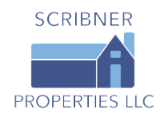 *Each adult (18 or older) must fill out a separate applicationEMAIL TO ROSS.SCRIBNER@VERIZON.NET UPON COMPLETION OF THE APPLICATIONPROPERTY APPLYING FOR:________________________________________________Rental Application*Each adult (18 or older) must fill out a separate applicationEMAIL TO ROSS.SCRIBNER@VERIZON.NET UPON COMPLETION OF THE APPLICATIONPROPERTY APPLYING FOR:________________________________________________Rental Application*Each adult (18 or older) must fill out a separate applicationEMAIL TO ROSS.SCRIBNER@VERIZON.NET UPON COMPLETION OF THE APPLICATIONPROPERTY APPLYING FOR:________________________________________________Rental Application*Each adult (18 or older) must fill out a separate applicationEMAIL TO ROSS.SCRIBNER@VERIZON.NET UPON COMPLETION OF THE APPLICATIONPROPERTY APPLYING FOR:________________________________________________Rental Application*Each adult (18 or older) must fill out a separate applicationEMAIL TO ROSS.SCRIBNER@VERIZON.NET UPON COMPLETION OF THE APPLICATIONPROPERTY APPLYING FOR:________________________________________________Personal InformationPersonal InformationPersonal InformationPersonal InformationPersonal InformationFull Name________________________Full Name________________________Birth Date____________Social Security #_________________Social Security #_________________Driver’s License # / State____________Driver’s License # / State____________Phone #_____________Email__________________________Email__________________________Roommates / Other OccupantsRoommates / Other OccupantsRoommates / Other OccupantsRoommates / Other OccupantsRoommates / Other OccupantsFull Name - First, Middle, LastBirth DateBirth DateBirth DateRelationship to YouRental/Residence HistoryPlease list your three most recent addresses from the past five years.Rental/Residence HistoryPlease list your three most recent addresses from the past five years.Rental/Residence HistoryPlease list your three most recent addresses from the past five years.Rental/Residence HistoryPlease list your three most recent addresses from the past five years.Current AddressPrevious AddressPrevious AddressStreet Address / Unit No.City, State, ZipLast Rent Amount PaidManager/Owner NameManager/Owner Email/PhoneIs/was rent paid in full?Did you give notice?Were you asked to move?Dates of Residency (Start to End)Employment HistoryPlease list employment from the past five yearsEmployment HistoryPlease list employment from the past five yearsEmployment HistoryPlease list employment from the past five yearsEmployment HistoryPlease list employment from the past five yearsCurrent EmployerPrevious EmployerPrevious EmployerEmployed byPositionDates of Employment (Start to End)Monthly IncomeName of SupervisorSupervisor’s Email/PhoneAddress - Street, City, State, ZipOther Income Sources (if applicable)Other Income Sources (if applicable)Other Income Sources (if applicable)Other Income Sources (if applicable)Other Income Sources (if applicable)TypeMonthly IncomeName of ProviderAddress - Street, City, State, ZipPhone #Credit HistoryCredit HistoryCredit HistoryCredit HistoryCredit HistoryCredit HistoryTypeTypeBank/Institution NameBank/Institution NameBalance on Deposit or Balance OwedBalance on Deposit or Balance OwedAuto LoanAuto LoanChecking AccountChecking AccountCredit CardCredit CardInvestment AccountsInvestment AccountsSavings AccountSavings AccountEmergency Contacts & ReferencesEmergency Contacts & ReferencesEmergency Contacts & ReferencesEmergency Contacts & ReferencesEmergency Contacts & ReferencesEmergency Contacts & ReferencesEmergency Contacts & ReferencesEmergency ContactEmergency ContactReference #1Reference #1Reference #2NameNameAddressAddressCityCityState & Zip CodeState & Zip CodeEmail/PhoneEmail/PhoneVehiclesVehiclesVehiclesVehiclesVehiclesMake & ModelYearColorPlate #StateGeneral InformationGeneral InformationWhen would you be able to move in?Have you ever been served a late notice?Do you smoke?Do any of the people who would be living in the apartment smoke?How long do you think you would be renting from us?Have you ever filed for bankruptcy? If so, when?Have you ever been convicted of a felony?Have you ever been served an eviction notice? If so, when?How many pets do you have? (Type, Breed, Weight)Have you had any reoccurring problems with your current apartment or landlord? If yes, please explain:Why are you moving from your current address?If you were into financial difficulty in the future and couldn’t come up with the money to pay rent, do you know someone that would loan you the money? If so, provide the person’s name, address, and phone so that we can use them as a reference for you.Have you been a party to the lawsuit in the past? If yes, please explain why.We may run a credit check and a criminal background check. Is there anything negative we will find that you want comment on in advance?How did you hear about this apartment?Do you know of anybody else looking for an apartment that you would like us to consider?